6° TANGO FESTIVAL MÜNSTER & TANGO CONTEST18-21 JULY 2019Momente, die du nicht vergisst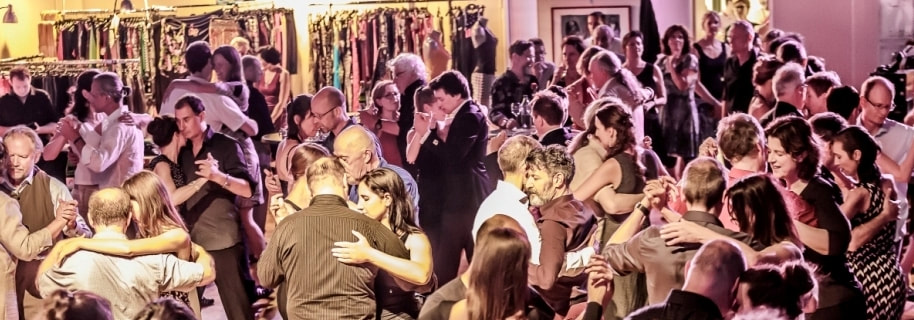 Die MaestrosLiebe Teilnehmer/innen,Leider müssen wir euch mitteilen, dass der Maestro Fabian Peralta aus gesundheitlichen Gründen nicht zum Festival und Contest kommen kann. Er leidete stark an Knieschmerzen und musste zuletzt für eine Knieoperation ins Krankenhaus. Es tut ihm persönlich sehr leid, nicht tanzen und nach Münster kommen zu können und auch wir finden das sehr schade.
Aber Fabian und Josefina haben einen sehr guten Ersatz für ihn gefunden, den brillianten Oscar Armando Martínez Pey, genannt "Pancho". Seine Erfahrungen in Performances, Unterricht und Jury haben schon heute aus ihm eine Tangolegende gemacht. Er trainiert derzeit mit Josefina Bermudez Avila, obwohl beide Profitänzer sind, für eine größtmögliche Harmonie und Empathie im Tanzpaar.
Gemeinsam mit Fabian Peralta bereiten Pancho und Josefina die Workshops und die Master-Class vor, um die Ausrichtung der gut geplanten Workshops und Master-Class weiterhin halten zu können. Wir gehen davon aus, dass Pancho Martinez Pey mit viel Engagement und seiner jahrelangen Erfahrung in Festivals, Workshops und Shows den Standard gleich hoch halten kann wie Fabian Peralta.
Wir würden uns freuen, wenn ihr Verständnis und Vertrauen habt.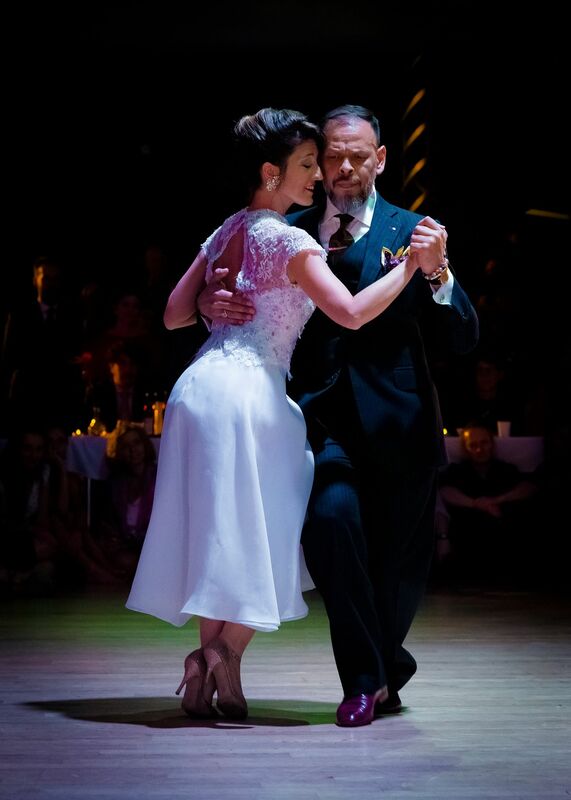 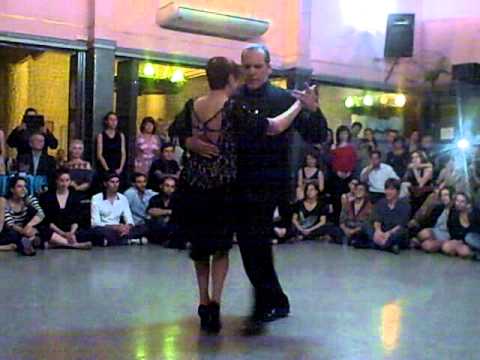 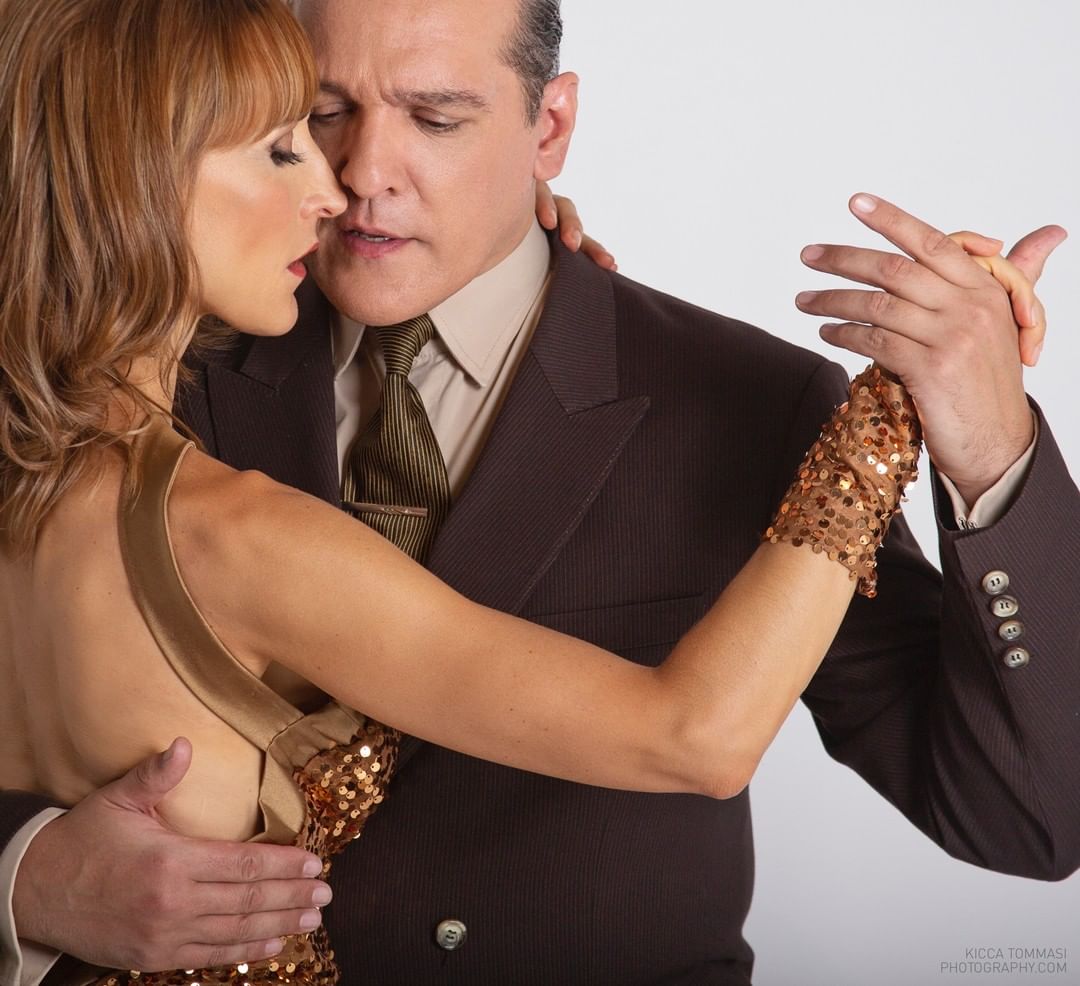 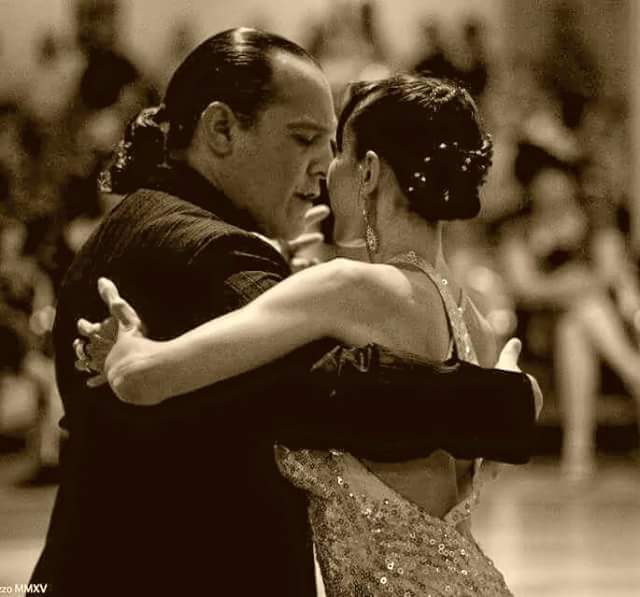 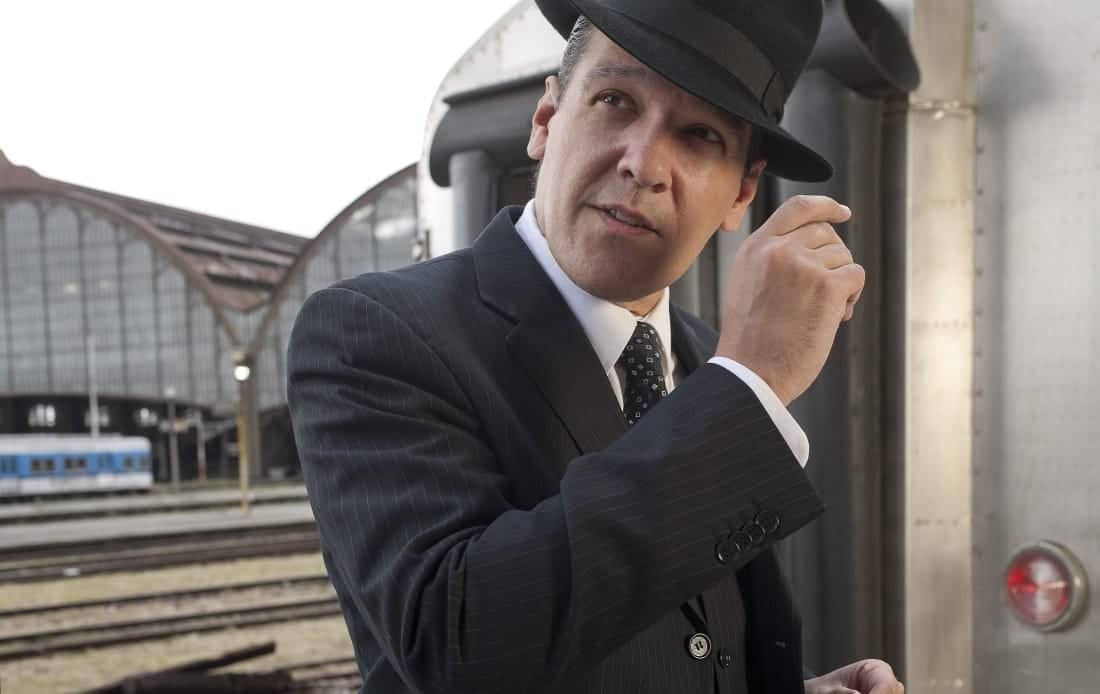 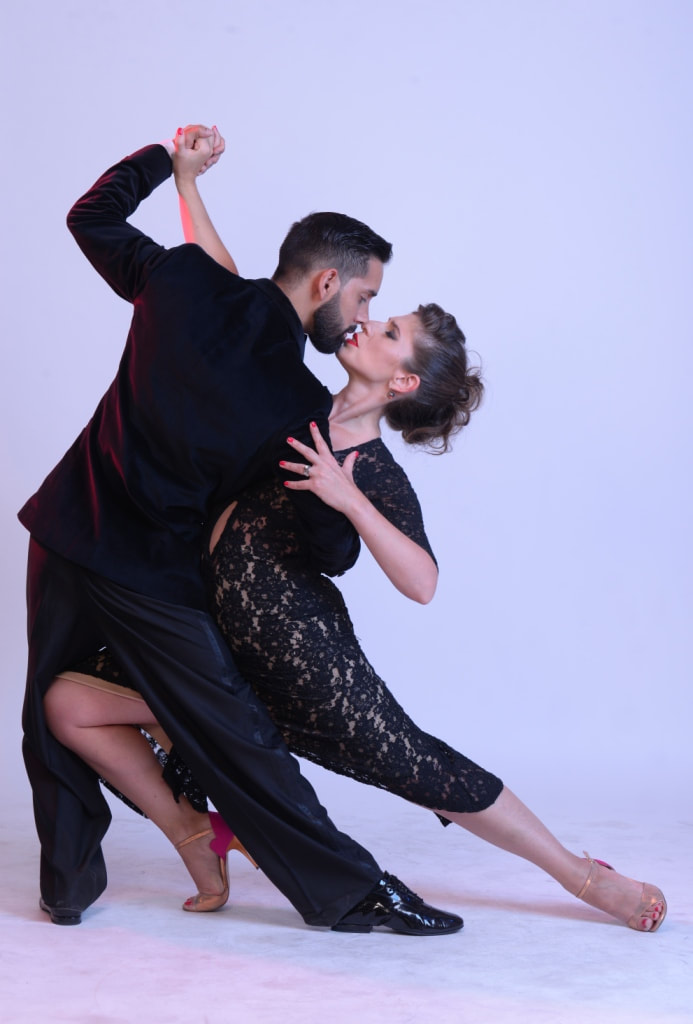 inspirierende WorkshopsGenieße die inspirirenden Workshops und Seminare und bringe den neuen Input in deinen Tanz! In den Workshops und Seminaren, die  auf englisch gehalten werden, erfährst du von den professionellen Maestros Technik, Tipps und Inspiration für Deinen Tango!FreitagSamstagSonntagunvergessliche MilongasLass dich verführen von der Magie der 4 unvergesslichen Milongas! Erlebe, wie verschiedene Musicalizadores auflegen, wie die Live Musik unter die Haut geht und wie du in der Umarmung tanzend die Zeit und die Welt vergisst!Tangokleidung: Moda Milonguera + BrankaTangoschuhe: Regina Shoesbereichernde KulturTango wurde im Jahr 2009 von der UNESCO als immaterielles Weltkulturerbe anerkannt. Neben den Workshops, Milongas und dem Contest finden weitere kulturelle Veranstaltungen statt, die sich in diesem Jahr rund um das Thema "Die Frau im Tango"  drehen. Erfahre mehr über den Tango durch Literatur, Malerei und die Analyse von Literatur!ProgrammDonnerstag 18.7.2019
19:00-20:45 Uhr: Vortrag "Frauen im Tango" Theresa Faus, Ort: Tango Pasión
21:00-1:00 Uhr: "Milonga de Bienvenida", DJ Theresa Faus, Tanz aller Maestros, Ort: Tango Pasión

Freitag 19.7.2019
12:00-15:00 Uhr: Contest, Qualifikation Tango de Pista, Milonga, Vals; Ort: Residenz
16:45-18:15 Uhr: Workshop "Tanz zur Musik!" [WS-1] Juan y Stefania [M] Ort: Residenz
18:30-20:00 Uhr: Workshop "Feine Drehungen" [WS-2] Pancho y Josefina [M-F] Ort: Residenz
21:00-2:00 Uhr: "Milonga de Festival", DJ Jo Switten, Showtanz Juan Martin y Stefania, Ort: Residenz

Samstag 20.7.2019
12:00-13:30 Uhr: Workshop "Valsecito Cruzado" [WS-3] Pancho y Josefina  [M] Ort: Residenz
14:30-16:00 Uhr: Workshop "Milonga Traspiè" [WS-4] Juan y Stefania [A] Ort: Residenz
14:30-16:00 Uhr: Workshop "Technik Geheimnisse" [WS-5] Pancho y Josefina [M] Ort: Residenz
16:15-17:45 Uhr: Workshop "Drehungen und Kreativität" [WS-6] Juan y Stefania [M-F] Ort: Residenz
18:00-20:30 Uhr: Contest, Qualifikation Escenario, Semifinale Tango de Pista, Milonga, Vals; Ort: Residenz
21:00-2:00 Uhr: "Milonga de Gala", DJ Vivi La Falce, Showtanz Pancho y Josefina, Live Musik, Ort: Residenz

Sonntag 21.7.2019
12:00-13:30 Uhr: Workshop "Umarmung" [WS-7] Pancho y Josefina  [A] Ort: Tango Pasión
13:45-15:15 Uhr: Workshop "Vals Criollo zu Biagi" [WS-8] Juan y Stefania [A] Ort: Tango Pasión
13:45-17:00 Uhr: Master-Class "Vorzügliche Strukturen" [MC] Pancho y Josefina  [F] Ort: Tango Pasión
18:00-19:30 Uhr: Contest, Finale Tango de Pista, Milonga, Vals, Escenario, Ort: Tango Pasión
20:30-1:00 Uhr: "Milonga de los Campiones", DJ Vivi La Falce, Siegerehrung, Tanz der Sieger, Ort: Tango Pasión

Das Team von Tango Pasión wünscht allen Teilnehmer/innen ein unvergessliches Festival-Wochenende!!!Tickets und PreiseSchreibe uns, wie du das Tango Festival Münster 2019 genießen möchtest! Schreibe eine Mail an info@tangopasion.eu und bestelle verbindlich die Produkte (Workshops und Milongas). Bitte benenne die Workshops, die du belegen möchtest und wer dein/e Tanzpartner/in ist. Wir wünsche Dir viele schöne Momente beim Tango Festival Münster 2019!PreiseLocationsTango Pasión Bennostraße 7
48155 Münster
Eingang vom Kanal ausResidenzHansestraße 74
48165 MünsterKontaktKontaktiere uns! Schreib und Deine Fragen und Anregungen!info@tangopasion.eu0160 8505323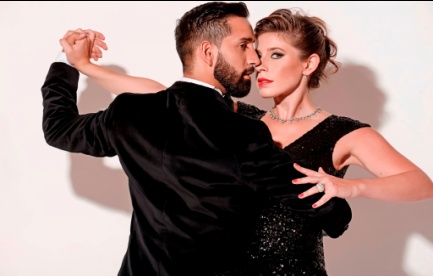 Tanz zur Musik!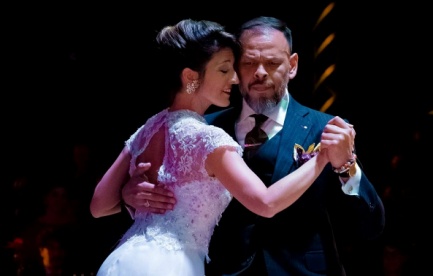 Feine Drehungen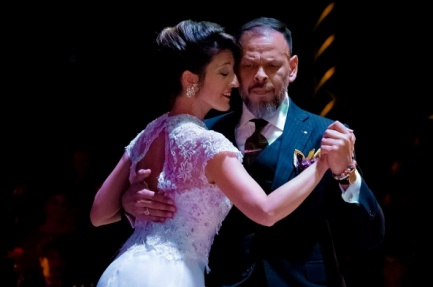 Valsecito Cruzado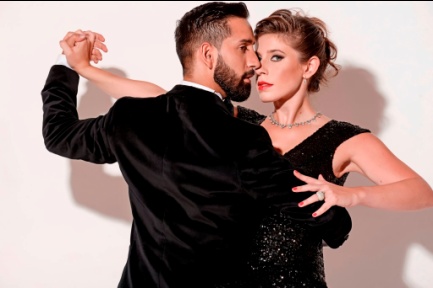 Milonga TraspiéTechnik GeheimnisseDrehungen und KreativitätUmarmungVals Criollo zu BiagiVorzügliche Strukturen - Master ClassDonnerstag 18.7.2019 21 -1 Uhr
Milonga de Bienvenida
DJ Theresa Faus
Tanz aller Maestros
Ort: Tango Pasión
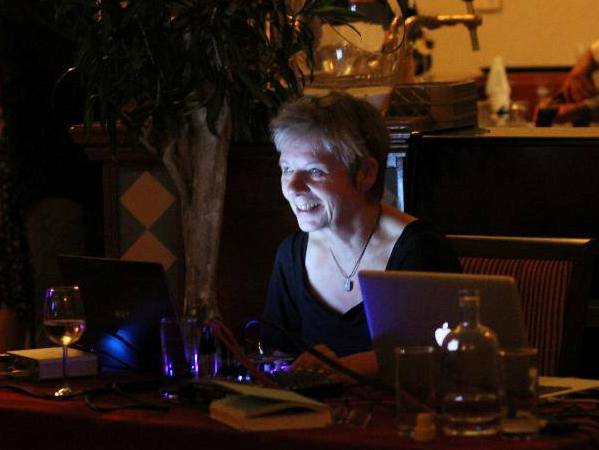 Freitag 19.7.2019 21 -3 Uhr
Milonga de Festival
DJ Jo Switten
Show Juan Marin Carrara y Stefania Colina
Ort: Residenz
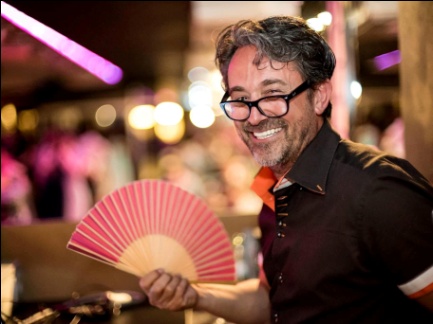 Samstag 20.7.2019 21 -3 Uhr
Milonga de Gala
DJ Vivi La Falce
Live Musik
Show Pancho Pey y Josefina Bermudez Avila
Ort: Residenz
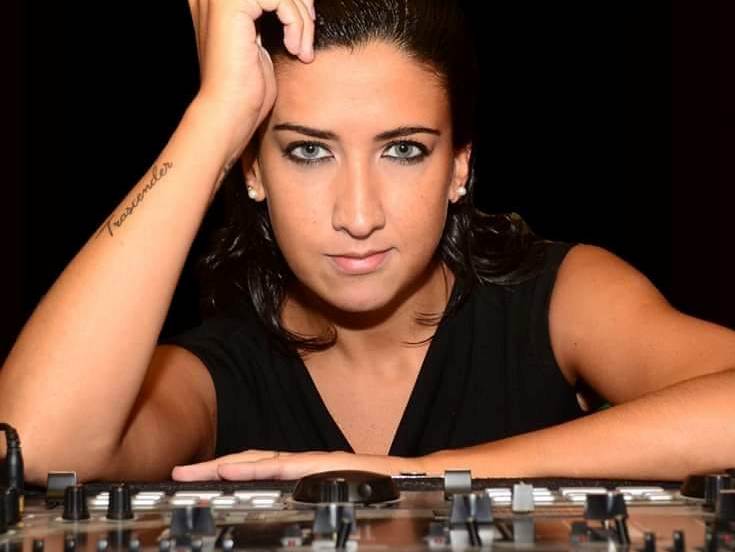 Sonntag 21.7.2019 20:30-1 Uhr
Milonga de los Campiones
DJ Vivi La Falce
Siegerehrung
Show der Contest-Sieger
Ort: Tango PasiónVernissage und Kunstausstellung "Mit weiblichem Blick" 
Caroline Roling und Jürgen Kühne
Gitarre und Gesang: Guillermo Nicolas Ortega Avila Donnerstag 18. Juli 2019 20:00-21:00 Uhr, Tango Pasión, Eintritt freiVernissage und Kunstausstellung "Mit weiblichem Blick" 
Caroline Roling und Jürgen Kühne
Gitarre und Gesang: Guillermo Nicolas Ortega Avila Donnerstag 18. Juli 2019 20:00-21:00 Uhr, Tango Pasión, Eintritt frei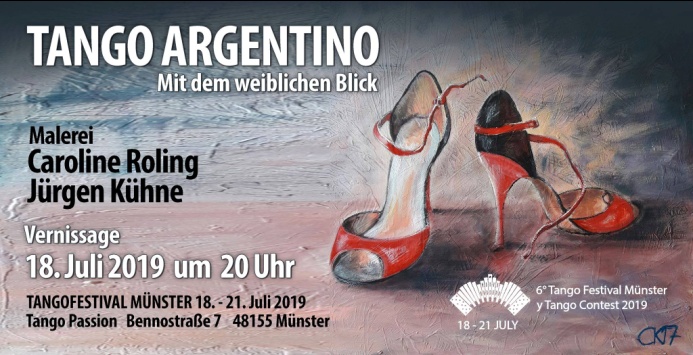 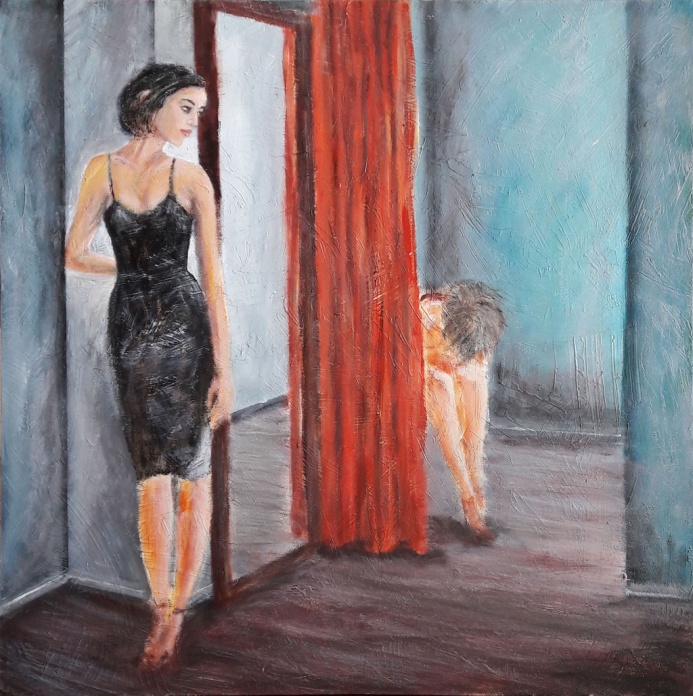 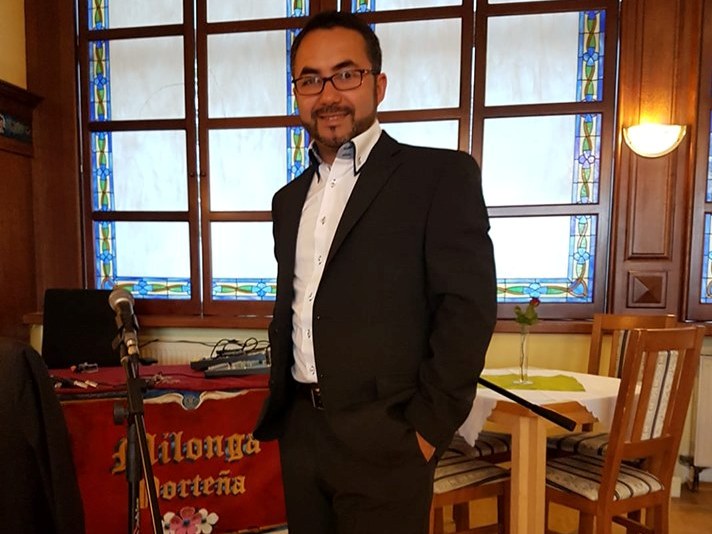 Im Rahmen des 6. Tangofestivals Münster gestalten die beiden Berliner Künstler Caroline Roling und Jürgen Kühne, selbst langjährige Tangotänzer, eine Ausstellung ihrer Bilder, mit der sie die Faszination des Tango Argentino auf ganz unterschiedliche Weise aus dem weiblichen Blickwinkel heraus versuchen einzufangen.

Caroline Roling konzentriert sich insbesondere auf Facetten des Tanzes, die sie in der Eleganz und Schönheit seiner Umarmungen, Schritte und Figuren aus eigenem Erleben mit dem ihr eigenen weiblichen Blick erfasst und in ihren Bildern widerspiegelt. Dabei begnügt sie sich zumeist mit Ausschnitten, um den Betrachter auf die Vielfalt von Bewegungen und Figuren des Tango Argentino zu lenken.

Jürgen Kühne verwirklicht hingegen mit seinen Bildern den weiblichen Blick in den dargestellten Tangueras, die sich dem Geschehen einer Milonga widmen. Mal stehend in konzentrierter Erwartung des nächsten Tanzes, mal gelassen mit einem Glas Wein in der Tanzpause oder als stille Betrachterin der Tanzpaare um sie herum.

Allen Bildern ist gemeinsam, dass sie genügend Spielraum für Gedanken lassen, die in der rätselhaften wie faszinierenden Atmosphäre einer abendlichen Milonga verborgen sind, die weltumspannend Anhänger jeglicher Couleur in ihren Bann zieht und nun auch in Münster im Rahmen des 6. Tangofestivals 2019 zu erleben ist.

Die Ausstellung wird am 18. Juli um 20 Uhr im Tango Pasion mit einer Vernissage eröffnet. Guillermo Nicolas Ortega Avilla bietet mit Gitarre und Gesang den musikalischen Rahmen. Während des Festivals sind weitere Bilder am zweiten Standort des Festivals der Residenz zu sehen. Mit der anschließend stattfindenden Milonga de Bienvenida wird dann das 6. Tangofestival Münster eröffnet.Vortrag "Frauen im Tango" - Theresa FausSamstag 20. Juli 2019 12:00-13:00 Uhr, Residenz, Eintritt freiVortrag "Frauen im Tango" - Theresa FausSamstag 20. Juli 2019 12:00-13:00 Uhr, Residenz, Eintritt frei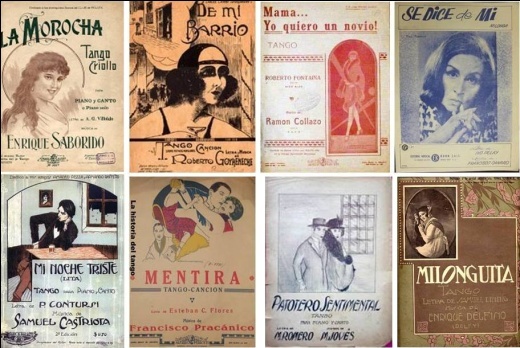 Theresa Faus präsentiert Tangos mit Frauen als Autorinnen und Interpretinnen und erläutert, warum diese so selten sind.
 
Darüber hinaus spricht sie über das Bild der Frauen in Tangotexten. Dabei stellt sie Tangos vor, in deren Texten immer wiederkehrende stereotype Frauenbilder vorkommen, unter anderem: die untreue Frau, die Undankbare, die den Mann ruiniert, die Hure, die Verführerin, aber auch Verführte und Ausgebeutete, die Mutter, die einzige, auf die Verlass ist. Von solchen Tangos spielt sie die allerschönsten aus unterschiedlichen Epochen und bespricht neben den Texten die musikalischen Stilelemente, die diese Stücke zu einzigartigen Drei-Minuten-Kunstwerken machen.Buchvorstellung "Tango - Schöpfung der Frauen!"
Michael GroßSonntag 21. Juli 2019 15:30-16:30 Uhr, Tango Pasión, Eintritt freiBuchvorstellung "Tango - Schöpfung der Frauen!"
Michael GroßSonntag 21. Juli 2019 15:30-16:30 Uhr, Tango Pasión, Eintritt frei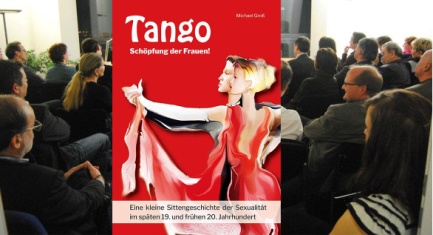 Wer den Tango Argentino als Macho-Tanz sieht, darf umdenken. Es ist ein durch und durch weiblich geprägter Tanz. Frauen waren es, die ihn aus Vorstufen entwickelt und dann verbreitet haben. Ja, mehr: sie nutzten ihn als Vehikel ihres Protest, um sich auch der ewigen Vormundschaft der Männer zu befreien! Und das schafften sie - in einem ersten Anlauf - in nur anderthalb Jahrzehnten (1900-1914).
 
Es ist ein überaus spannendes Buch über die Geschichte des Tango. Gleichzeitig beweist es, wie eng dieser Tanz mit der Frauenbewegung verknüpft war. Nach Jahrtausenden der Unterdrückung ging es nun - erstmalig als Massenbewegung! - um die Selbstbestimmung der Frau in jeder Hinsicht: wirtschaftlich, beruflich, geistig, körperlich, und sexuell. Aber jede kleine Freiheit musste gegen den erbitterten Widerstand der Männerwelt erkämpft werden.Frühbucher-Rabatt (bis 31.5.2019)Workshops: (90 Min.)
30 € pro Workshop
ab 4 Workshops = 26 € pro Workshop

Master-Class: (180 Min.)
60 € 

Milongas: 
Milonga Donnerstag: 10 €
Milonga Freitag: 22 €
Milonga Samstag: 28 €
Milonga Sonntag: 12 €

Milonga-Pass: 65 €Vorverkauf (bis 15.7.2019)Workshops: (90 Min.)
33 € pro Workshop
ab 4 Workshops = 28 € pro Workshop

Master-Class: (180 Min.)
66 € 

Milongas: 
Milonga Donnerstag: 12 €
Milonga Freitag: 26 €
Milonga Samstag: 30 €
Milonga Sonntag: 14 €

Milonga-Pass: 70 €Vor-Ort-Verkauf (ab 15.7.2019)Workshops: (90 Min.)
35 € pro Workshop
ab 4 Workshops = 30 € pro Workshop

Master-Class: (180 Min.)
70 € 

Milongas: 
Milonga Donnerstag: 15 €
Milonga Freitag: 30 €
Milonga Samstag: 35 €
Milonga Sonntag: 18 €

Milonga-Pass: 80 €